Прокуратурой района предлагается для размещена на официальном сайте органа местного самоуправления в информационно-телекоммуникационной сети «Интернет» в рубрике «Прокуратура разъясняет» информация в соответствии с приложением. Приложение: на 4 л. Заместитель прокурора районасоветник юстиции								О.В. ГусеваИ.А. Вершинская, тел. 43-01-48Информация 1.Формировать систему обращения с твердыми коммунальными отходами будет вновь созданный «Российский экологический оператор».Указ Президента РФ от 14.01.2019 № 8 «О создании публично-правовой компании по формированию комплексной системы обращения с твердыми коммунальными отходами "Российский экологический оператор».Компания создается в целях формирования комплексной системы обращения с твердыми коммунальными отходами, обеспечения управления указанной системой, предотвращения вредного воздействия таких отходов на здоровье человека и окружающую среду, вовлечения их в хозяйственный оборот в качестве сырья, материалов, изделий и превращения во вторичные ресурсы для изготовления новой продукции и получения энергии, а также в целях ресурсосбережения.Информация 2.Внутрироссийский роуминг при использовании услуг мобильной связи законодательно отменяется с 1 июня 2019 года. Федеральный закон от 27.12.2018 № 527-ФЗ «О внесении изменений в статьи 46 и 54 Федерального закона «О связи».В законе о связи закреплено, что на территории РФ мобильный оператор в своей сети устанавливает одинаковые условия оказания услуг каждому абоненту независимо от того, находится ли абонент в субъекте РФ, указанном в решении о выделении такому оператору ресурса нумерации, включающего в себя выделенный абоненту абонентский номер, или за ее пределами.Начало действия документа - 01.06.2019.Информация 3.Населенные пункты, не охваченные цифровым телерадиовещанием, будут обеспечены доступом к общедоступным каналам через действующие сети спутникового телерадиовещания.Федеральный закон от 27.12.2018 № 529-ФЗ «О внесении изменений в статью 46 Федерального закона «О связи».Установлено, что спутниковые операторы не вправе отказать гражданам, проживающим в указанных населенных пунктах, в заключении договора о предоставлении доступа к своей сети связи для получения возможности просмотра и прослушивания обязательных общедоступных телерадиоканалов.Такой договор может быть заключен сторонами, если:- гражданин, проживающий в указанном населенном пункте, обратится к соответствующему оператору общедоступных телеканалов и радиоканалов, оказывающему услуги связи с использованием сетей спутникового телерадиовещания, в данном населенном пункте;- гражданин владеет пользовательским оборудованием (оконечным оборудованием), которое может быть использовано в сети связи конкретного оператора, к которому он обращается;- гражданин и (или) члены его семьи, проживающие с ним в одном жилом помещении, не имеют действующего договора с любым из операторов, оказывающих услуги связи с использованием сетей спутникового телерадиовещания.Начало действия документа - 28.12.2018.Информация 4.С 1 января 2019 года минимальный размер оплаты труда составит 11 280 рублей в месяц.Федеральный закон от 25.12.2018 № 481-ФЗ «О внесении изменения в статью 1 Федерального закона «О минимальном размере оплаты труда».Федеральным законом от 28 декабря 2017 г. № 421-ФЗ «О внесении изменений в отдельные законодательные акты Российской Федерации в части повышения минимального размера оплаты труда до прожиточного минимума трудоспособного населения» в Федеральный закон от 19 июня 2000 г. № 82-ФЗ «О минимальном размере оплаты труда» внесены изменения, предусматривающие введение механизма ежегодного установления МРОТ в размере 100% величины прожиточного минимума трудоспособного населения в целом по Российской Федерации за II квартал предыдущего года.При этом начиная с 1 января 2019 г. и далее ежегодно с 1 января соответствующего года МРОТ должен ежегодно устанавливаться федеральным законом.В этой связи настоящим Федеральным законом с 1 января 2019 г. МРОТ устанавливается в сумме 11 280 рублей в месяц, что составляет 100% величины прожиточного минимума трудоспособного населения в целом по Российской Федерации за второй квартал 2018 года.Федеральный закон вступил в силу с 1 января 2019 года.Информация 5.Плата за банковские услуги по перечислению ежемесячной выплаты в связи с рождением (усыновлением) первого ребенка не взимается. Федеральный закон от 27.12.2018 № 568-ФЗ «О внесении изменения в статью 3 Федерального закона «О ежемесячных выплатах семьям, имеющим детей».С 1 января 2018 года введены новые меры господдержки граждан, имеющих детей, одна из которых предусматривает ежемесячные выплаты в связи с рождением (усыновлением) первого ребенка.Выплата перечисляется на счет, открытый в российской кредитной организации.Принятым Законом установлено, что плата за банковские услуги по операциям со средствами, предусмотренными на осуществление ежемесячной выплаты в связи с рождением (усыновлением) первого ребенка, не взимается.Начало действия документа - 08.01.2019.Информация 6. Распоряжение Правительства РФ от 30.12.2018 № 3025-р «Об утверждении специальной программы профессионального обучения и дополнительного профессионального образования граждан предпенсионного возраста на период до 2024 года» (вместе с «Планом мероприятий по организации профессионального обучения и дополнительного профессионального образования граждан предпенсионного возраста на период до 2024 года»).Программа разработана на период до 2024 года.Ее участниками могут являться как работники организаций, проходящие обучение по направлениям работодателей, так и граждане, самостоятельно обратившиеся в органы службы занятости населения.Предусматриваются использование обучения с отрывом и без отрыва от трудовой деятельности, дистанционные образовательные технологии, вариативность сроков освоения образовательных программ, обучение в электронном виде.Предполагается использовать инструмент, аналогичный целевому обучению, а также устанавливать обязательства работодателей, по заявкам которых осуществлялось профессиональное обучение граждан предпенсионного возраста, в целях сохранения занятости или трудоустройства указанных граждан.Координатором программы является Минтруд России.Информационные и образовательные услуги гражданам предпенсионного возраста предполагается оказывать в том числе в электронном виде с использованием Общероссийской базы вакансий "Работа в России" и ее подсистемы - Общероссийской социальной сети деловых контактов Skillsnet.До конца 2024 года предполагается осуществить профессиональное обучение и дополнительное профессиональное образование не менее чем 450 тыс. граждан предпенсионного возраста.Для незанятых граждан, ищущих работу, в период обучения предусмотрена выплата стипендии. Расчетный размер стипендии равен минимальному размеру оплаты труда.По окончании обучения с использованием любого механизма организации обучения будет проводиться экзамен, по итогам которого гражданам будут выдаваться документы о квалификации: удостоверение о повышении квалификации и (или) диплом о профессиональной переподготовке, образцы которых самостоятельно устанавливаются образовательными организациями.Начало действия документа - 30.12.2018.Информация 7.С 1 января 2019 года оплата за отопление в многоквартирных домах будет взиматься по новым правилам.Постановление Правительства РФ от 28.12.2018 № 1708 «О внесении изменений в Правила предоставления коммунальных услуг собственникам и пользователям помещений в многоквартирных домах и жилых домов по вопросу предоставления коммунальной услуги по отоплению в многоквартирном доме».Постановлением, в частности, уточняется:- порядок расчета размера платы за коммунальную услугу по отоплению в многоквартирных домах, оборудованных коллективным (общедомовым) прибором учета тепловой энергии и в котором не все жилые и нежилые помещения оборудованы индивидуальными приборами учета;- порядок определения размера платы за коммунальную услугу по отоплению в случае принятия решения об оплате коммунальной услуги по отоплению в течение отопительного периода;- формула расчета размера платы за коммунальную услугу по отоплению в жилом или нежилом помещении в многоквартирном доме, не оборудованном коллективным (общедомовым) прибором учета тепловой энергии при осуществлении оплаты в течение отопительного периода;- формула расчета размера платы за коммунальную услугу по отоплению в жилом или нежилом помещении в многоквартирном доме, не оборудованном коллективным (общедомовым) прибором учета тепловой энергии при осуществлении оплаты равномерно в течение календарного года;- формула расчета объема (количества) потребленной за расчетный период тепловой энергии, приходящейся на помещение (жилое или нежилое) в многоквартирном доме, не оборудованном коллективным (общедомовым) прибором учета тепловой энергии, при осуществлении оплаты коммунальной услуги по отоплению в течение отопительного периода;- формула расчета объема (количества) потребленной за расчетный период тепловой энергии, приходящейся на помещение (жилое или нежилое) в многоквартирном доме, не оборудованном коллективным (общедомовым) прибором учета тепловой энергии, при осуществлении оплаты коммунальной услуги по отоплению в течение отопительного периода.Постановление вступило в силу с 1 января 2019 года.Прокуратура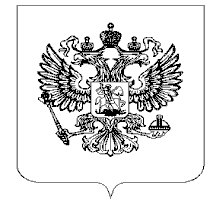 Российской ФедерацииПрокуратураТверской областиПрокуратураКалининского районапр. Победы, д.30/19, г. Тверь, 170008Главе администрации Калининского района Главам администраций Аввакумовского, Бурашевского, Верхневолжского, Заволжского, Каблуковского, Кулицкого, Красногорского, Медновского, Михайловского, Никулинского, Славновского, Тургиновского, Черногубовского, Щербининского, Эммаусского сельских поселений, городских поселений «поселок Орша», поселок «Суховерково», «поселок Васильевский Мох»